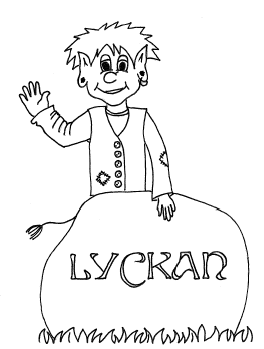 Föräldrakooperativet Lyckans plan mot diskriminering och kränkande behandlingVerksamhetsformer som omfattas av planen: Förskoleverksamhet/ FritidsverksamhetLäsår: 2022/2023GrunduppgifterVerksamhetsformer som omfattas av planenFörskoleverksamhet/ FritidsverksamhetAnsvariga för planenDet övergripande ansvaret för utvärdering av tidigare plan samt upprättandet av en ny är Rektorn. Vår visionFöräldrakooperativet Lyckan är en förskola som tar tillvara på varje barns olikheter och behov. Vi arbetar för att alla barn och deras föräldrar ska känna trygghet och glädje i att komma till oss varje morgon.

De barn som lämnar oss ska ha fått vistas i en miljö där de inte kunnat låta bli att leka. De har fått känna glädjen i att göra framsteg och lärt sig att visa hänsyn till varandra och vara en tillgång i barngruppen.

Vi accepterar aldrig trakasserier eller annan kränkande behandling.

Planen gäller från2022-09-31Planen gäller till2023-09-31Läsår2022/2023Barnens delaktighet
Förskolebarnen har varit delaktig i framställandet och utvärderingen av planen genom enskilda samtal med ansvarspedagogerna på respektive avdelning. Samtalet ägde rum i anslutning till utvecklingssamtalet och i samtalet resonerades det kring hur de trivs på förskolan, om de känner sig trygga med kamrater och personal, vad de anser om den pedagogiska miljön samt om det är något de skulle vilja förbättra på förskolan. Med fritisbarnen förs ett samtal och även observationer. Vårdnadshavarnas delaktighetFöräldrarna har fått svara på frågor i vår föräldraenkät. Målen i likabehandlingsplanen finns uppsatta i hallen på förskolan. Likabehandlingsplanen finns även tillgänglig i sin helhet på Lyckan eller på vår hemsida. Vi presenterar även de nya insatserna som uppförs varje år i ett månadsbrev till föräldrarna.  Personalens delaktighetPersonalen för kontinuerligt samtal kring likabehandlingsplanen på personalmötena en gång i månaden. Vi kommer använda diskriminering ombudsmannens husmodell förskolan som underlag när vi går igenom vår verksamhet. Vi lyfter även frågor som rör likabehandlingsplanen i samtal i den dagliga verksamheten.
Förankring av planenVi har visionen och målen i vår likabehandlingsplan uppsatta i hallen på vår förskola/fritids så att alla ska kunna se vad vi arbetar med.

* Barnen informeras om innehållet i planen i den löpande verksamheten och vi lyfter målen i vårt temaarbete.
* Föräldrar informeras fortlöpande om likabehandlingsplanen på föräldramöten.* Den aktuella likabehandlingsplanen läggs ut på hemsidan samt finns tillgänglig för föräldrar i vår pärm på förskolan.
* Ny personal och vikarie informeras om likabehandlingsplanen av förskolechefen. Förskolechefen kan delegera detta uppdrag till någon annan i den fastanställda personalgruppen vid behov.


UtvärderingBeskriv hur fjolårets plan har utvärderatsFöräldrarnas synpunkter på förskolans likabehandlingsarbete fångades upp i förskolans årliga trivsel- och kvalitetsenkäter. Föräldrarna hade även haft möjlighet att framföra synpunkter på det årliga medlemsmötet på Lyckan samt på styrelsemötena som sker kontinuerligt under året. 
Barnens synpunkter framkom delvis i de enskilda samtalen inför utvecklingssamtalen. Samt vid observationer i den dagliga verksamheten.
Resultaten och effekterna av de insatser och åtgärder vi gjort diskuterades i personalgruppen på personalmöten samt planeringsdagar.

Delaktiga i utvärderingen av fjolårets planDelaktiga i utvärderingen av planen har varit rektorn som sammanställt utvärderingen, pedagoger som deltagit i samtal krig utvärderingen samt föräldrar och barn som lämnat synpunkter i enkäter och samtal.Resultat av utvärderingen av fjolårets planFörra läsåret startade vi med var den du är veckor. I Vetlanda kommun anordnas var den du är veckan och det var i anslutning till att den gjordes som vi hade våra veckor på förskolan. Anledningen till att vi hade mer än bara en vecka var att vi kände att vi inte hann med allt vi ville göra på bara en vecka. Det kändes också bra att det fick sjunka in det vi hade pratat om och att vi kunde fortsätta arbeta kring samma ämne. Det slutade med att vi hade var den du är vecka tre veckor fast mycket av det vi gjort fortfarande fanns med i verksamheten under hela hösten. Vårt mål som vi satt upp i likabehandlingsplanen var att uppmärksamma allas lika värde. Under var den du är veckorna ville vi lyfta upp varandras intresse och olikheter, uppmärksamma olika handikapp, ålder och könsmönster.Vi började några veckor innan att samla in bilder från föräldrar på varje barns familj och tre saker som barnen är intresserade av. Barnen fick sedan sina bilder som de fick sätta ihop till ett kollage. Tankarna var att uppmärksamma att familjer kan se olika ut samt att varje barn skulle uppmärksammas. Vi åkte för några år sedan runt och tittade på alla i Nalle Puh gruppens hus och det var mycket populärt och uppskattat av barnen. Detta kollage blev också omtyckt och barnen fick visa varandra sina familjemedlemmar och saker de tycker om. Barnen tittar ofta på sin egen men även på kompisarnas och de pekar, berättar och frågar. Vi valde att köpa in en barbiedocka som är en kille med långt hår. Vi har uppmärksammat tidigare att barnen kommenterat att killar inte kan ha långt hår då är man en tjej. När vi presenterade de nya barbiedockan med långt hår tyckte ingen att det var konstigt att en kille har långt hår. Fast då kom tankar kring att tjejer inte kan ha kort hår kom fram. Vi konstaterade att många av oss som arbetar med barnen som är kvinnor har långt hår. Därför försökte vi så fort vi träffar någon kvinna med kort hår på något sätt uppmärksamma det. Vi satte upp bilder på olika familjekonstellationer även bilder på olika människor som är ledsna. När barnen tittade på personerna som är ledsna kom reflektioner om att barn var ledsna för att de hade slagit sig eller var hungriga medans vuxna var ledsna för att någon dött. Någon berättade om att deras pappa aldrig var ledsen. Barnen fick samtala och reflektera tillsammans med de andra barnen och en pedagog. Vi såg ett klipp från en intervju med en blind som tävlade i cykling tillsammans med en till person om hur deras samarbete funkade. Vi tittade även på ett avsnitt från serien Joel bitar som handlar om en pojke som har down syndrom.  Barnen i Nasse gruppen fick den mörkhyade dockan att leka med och pedagogerna märkte att det i början inte var den dockan barnen valde att leka med. De upplever att allt eftersom tiden har gått har dockan fått vara med i fler lekar. Vi har inte valt att gå in och styra utan låtit barnen få välja och sett till att den alltid har funnits med som alternativ. Under läsåret i Nalle Puh- och Nasse gruppen har vi arbetat med hälsa och då har psykisk hälsa varit en del av det. Nasse arbetade med olika känslor. Det vi upptäckte var att barnen ofta kunde beskriva någon händelse när de känt sig arga eller glada. Barnen hade svårt att identifiera svaga känslor som att man kunde känna sig glad även om det inte hänt något speciellt. Nalle Puh har redan innan haft uppsatta känslogubbar men utökade dessa med tre nya känslor som vi gick igenom och pratade om. Nasse fokuserade på glädje och tog kort på barnen i en situation som gjorde dom glada på förskolan. Situationerna var både utifrån barnens egna ord om vad som gjorde dem glada men även pedagogernas egna upplevelser. Tanken med arbetet var att barnen ska bli mer medvetna om sina och andras känslor. Vi upplever att barnen har blivit mer medvetna eftersom deras resonemang förändrades. Barnen i Nalle Puh kan stå och prata och resonera med kompisarna om varför de sätter sin gubbe under den känslan.        Fritidsbarnen har haft sina känslogubbar där de varje dag sätter sitt namn under den känslogubben som mest beskriver den känslan man har. Om man vill kan man sätta en pratbubbla vid sitt namn om man vill prata om det man känner. Då frågar pedagogerna om man vill berätta för fler eller bara prata med det ensam med en pedagog. Vi har arbetat länge på det här sättet på fritids och har fått ett bra system där barnen berättar och förklarar för varandra men även öppnar upp sig enskilt med en pedagog. Vi upplever att barnen är uppmärksamma och lyssnar på varandra och reflekterar över att händelser har påverkat till att någon känner på ett visst sätt. Gruppen får en reflektion över att man kan ha upplevt samma händelse men att man känt olika saker. Årets plan ska utvärderas senast2023-09-31Beskriv hur årets plan ska utvärderasVi följer kontinuerligt upp likabehandlingsplanens främjande och förbyggande insatser och åtgärder på våra personalmöten under året. Resultat och dokumentation dokumenteras i protokollen.

Föräldrarna får möjlighet att framföra sina synpunkter kring hur de och deras barn blir bemötta i föräldraenkäten. Ett förslag är att vi utökar frågorna i föräldraenkäten med några frågor som berör likabehandlingsplanen. Föräldrarnas tankar dokumenteras även vid utvecklingssamtalen samt vid styrelsemöte och medlemsmöte.

Barnen (3 - 5 år) får möjlighet att framföra sina synpunkter vid samtal med pedagogen inför utvecklingssamtalen.Ansvarig för att årets plan utvärderasPersonalen på Lyckan, Rektor Främjande insatserKartläggningKartläggningsmetoder
Utvecklingssamtal 1 gång/år

Medlemsmöte 1 gång/ år

Styrelseuppdrag för föräldrar i föreningen

Observationer/samtal dagligen

Föräldraenkät januari varje år

Enskilt samtal med varje barn ( 3-5 år) 1 gånger/ år

Reflektionsprotokoll i verksamhetsdokumentationen löpande Enkät till fritisbarnen 
Områden som berörs i kartläggningenKonflikt situationer och konflikthantering.  Hur barn och föräldrar har involverats i kartläggningen
Föräldrarna har involverats i de dagliga samtalen i hallen då vi informerar och får information kring vad som händer runt barnet. Vi har även inskolningssamtal, utvecklingssamtal, föräldramöte, medlemsmöte, facebookgrupp, dokumentationstavla, månadsbrev samt föräldraenkät.

Barnen har deltagit genom de dagliga observationerna och samtalen man för i barngruppen. De har även fått framföra sina åsikter i det enskilda samtalet inför utvecklingssamtalen. Hur personalen har involverats i kartläggningen
Personalen har fortlöpande diskuterat förskolans behov utifrån de observationer man gjort i den dagliga verksamheten samt genom samtal med föräldrar och barn. Resultat och analysVi pedagoger upplever att det finns ett behov av att ständigt arbeta och stödja barnen i konflikthantering. De behöver få stöttning i att kunna utrycka sina känslor och tankar i ord för att tillsammans kunna kompromissa. Det kräver ett vuxenstöd i situationer men även ett förbyggande arbete. Att barnen kan och förstår sina känslor och kunna sätta sig in i andras ger en grund för att förebygga kränkande behandling.     Förebyggande åtgärderRutiner för akuta situationerPolicyPå Föräldrakooperativet Lyckan accepterar vi aldrig trakasserier eller annan kränkande behandling. Rutiner för att tidigt upptäcka trakasserier och kränkande behandling* Vuxennärvaro
* Dagliga samtal och kontakt med barn och deras föräldrar i samband med att barnet kommer till och går hem från förskolan.
* Dagliga observationer som vid behov dokumenteras och tas upptill samtal i arbetslaget.
* UtvecklingssamtalPersonal som barn och föräldrar kan vända sig tillOm vårdnadshavare, barn eller någon i personalen upplever att det förekommer trakasserier eller kränkande behandling i verksamheten bör denne vända sig till:

Förskolechef: Ida Bergman Tele: 0383 -82075 eller 073-5454112

Ida Nordh, Malin Lennartsson, Lisa Hagenah, Ida Sjölén eller Frida Moberg
Rutiner för att utreda och åtgärda när barn kränks av andra barnFöräldrar anmäler

1. Samtal med den som anmäler (förälder, barn) för att få reda på så mycket fakta som möjligt.
2. Samtal med de barn som har blivit anklagade för kränkningen. Detta samtal sker alltid efter det att barnets vårdnadshavare blivit kontaktade och erbjudits möjlighet att delta i samtalet.
3. Information till föräldrar till berörda barn om de ej deltagit i samtalet.
4. Beslut om hur ärendet ska handläggas i fortsättningen med berörda barn och föräldrar.
5. Arbete i barngruppen med frågan.
6. Uppföljning av det aktuella fallet sker efter tid som överenskommits med berörda föräldrar.

Respektive förskola utser den eller de som ansvarar för arbetet. Om föräldrar väljer att anmäla kränkning mellan barn till rektor så ska rektorn vara med i handläggningen. Ovanstående process ska dokumenteras (se rutiner för dokumentation)

Personal misstänker kränkning

Samtal sker i princip efter samma mall som ovan, med det undantaget att man inleder med att prata med vårdnadshavaren vars barn misstänks för att ha blivit utsatt för kränkningen.

I handläggningen måste sekretess beaktas. Barns identitet får inte röjas av förskolans personal utan medgivande från deras vårdnadshavare. Respektive förskola utser den eller de som ansvarar för arbetet. Ovanstående process ska dokumenteras ( se rutiner för dokumentation).

Rutiner för att utreda och åtgärda när barn kränks av personalNär personal har blivit anmäld för kränkning utreder rektorn detta enligt följande:

1. Rektorn inleder med att samtala med barnet och barnets vårdnadshavare.
2 Rektorn samtalar med berörd personal.
3. Vid behov ber rektorn kollegan inom samverkansenheten att närvara vid samtalet.
4. Med utgångspunkt i vad dessa samtal leder fram till överväger rektorn ärendets fortsatta handläggning. Ett absolut krav är att anmäld personal, om kränkningen förekommit, ska upphöra med kränkningen.
5. Om rektorn misstänker brott ska polisanmälan ske. Samråd ska ske med Barn och utbildningskansliet och kommunens personalenhet.
6. Rektorn har fortlöpande samtal med barnets vårdnadshavare.

För att skapa förutsättning för att barn och hans/hennes vårdnadshavare ska anmäla kränkning från personal gäller det att rektorn tydligt markerar att det ingår i hans/hennes uppdrag som rektor att garantera barnets rättstrygghet.

Ovanstående processer ska dokumenteras ( se rutiner för dokumentation)Rutiner för uppföljningUppföljning av det aktuella fallet sker efter tid som överenskommits med berörda vårdnadshavare. Rektorns ansvarar för att uppföljning sker. Rutiner för dokumentation1. När en personal får kännedom/misstänker att ett barn är utsatt för kränkande behandling eller diskriminering sker omedelbart en anmälan till Rektorn. Observera att vårdnadshavare bör få kännedom om att anmälan görs.
2. Rektorn utreder skyndsamt omständigheterna kring den uppgivna kränkningen eller diskrimineringen. Utredningen belyser allsidigt vad som inträffat samt omfattar både den eller de som kan ha utfört kränkningen och den som har blivit utsatt.
3. Utredningen ska leda till att verksamheten får tillräckligt med information och kunskap om situationen för att kunna bedöma vilka åtgärder som måste vidtas för att få trakasserierna eller den kränkande behandlingen att upphöra.
4. Utredningen dokumenteras. AnsvarsförhållandeAll personal som arbetar inom förskolan är skyldiga att omedelbart anmäla till rektorn om de får kännedom om att ett barn anser sig ha blivit utsatt för kränkande behandling eller diskriminering i samband med verksamheten. DiskrimineringsgrunderKönMed kön avses enligt diskrimineringslagen att någon är kvinna eller man.Exempel på händelser som kan vara diskriminering och trakasserier:En flicka går före en pojke i kön till en förskola med motiveringen att det redan finns en stor majoritet pojkar på förskolan. [diskriminering]När barnen leker på gården berättar Peter för sin förskollärare Gunilla att han vill ha en likadan röd mössa som Fatima. Han tycker att den är väldigt fin med små glitterhjärtan på. Gunilla säger skrattande ”Då kanske vi ska kalla dig för Petra, så att de andra inte tror att du är Fatima”. Hon berättar för de andra barnen om det och alla skrattar åt Peter. [trakasserier på grund av kön]Könsidentitet eller könsuttryckMed könsöverskridande identitet eller uttryck avses enligt diskrimineringslagen att någon inte identifierar sig som kvinna eller man eller genom sin klädsel eller på annat sätt ger uttryck för att tillhöra ett annat kön.Diskrimineringsombudsmannen har valt att använda sig av begreppen könsidentitet eller könsuttryck eftersom lagens begrepp könsöverskridande identitet eller uttryck signalerar att det som skyddas är en avvikelse från ”det normala”.Diskrimineringsgrunden ska inte förväxlas med grunden sexuell läggning. Transpersoner kan vara såväl homo-, bi- som heterosexuella.Exempel på händelser som kan vara diskriminering eller trakasserier:Sedan ett år tillbaka markerar Erik, 5 år, tydligt att hon helst vill vara flicka och kallas hon och henne. Föräldrarna har gått med på hennes önskemål att bära klänning. En dag är Erik ledsen när pappa kommer till förskolan för att hämta henne. Hon berättar att hon inte fick följa med på utflykt eftersom hon vägrade att ta på sig ett par byxor. Pappa frågar personalen varför Erik skulle byta till byxor och får svaret: ”Det får vara någon måtta med tramset.” Pappan blir också uppmanad att i fortsättningen klä Erik i ”riktiga kläder” eftersom några barn har börjat reta henne för att hon bär klänning. [diskriminering och trakasserier]Etnisk tillhörighetMed etnisk tillhörighet menas enligt diskrimineringslagen nationellt eller etniskt ursprung, hudfärg eller annat liknande förhållande.Alla människor har en etnisk tillhörighet. En person som är född i Sverige kan vara rom, same, svensk, kurd eller något annat. En och samma person kan också ha flera etniska tillhörigheter.Exempel på händelser som kan vara diskriminering eller trakasserier:En förskola med många barn med annan etnisk tillhörighet än svensk ger förtur åt etniskt svenska barn när man tar in nya barn för att inte få en alltför segregerad barngrupp. [diskriminering]En av förskollärarna uttalar sig negativt om polacker inför barnen. I barngruppen finns det ett polskt barn som tar illa vid sig. [trakasserier]Religion eller annan trosuppfattningDiskrimineringslagen definierar inte religion eller annan trosuppfattning. Enligt regeringens proposition (2002/03:65) bör endast sådan trosuppfattning som har sin grund i eller samband med en religiös åskådning som till exempel buddism eller ateism omfattas av diskrimineringsskyddet. Andra etniska, politiska eller filosofiska uppfattningar och värderingar som inte har samband med religion faller utanför.Exempel på händelser som kan vara diskriminering eller trakasserier:Axel går i Evangeliska Fosterlands-Stiftelsens söndagsskola. Hans dagbarnvårdare säger ”Usch, vilket trams! Ska du bli en sådan där bibelfanatiker?” [trakasserier]Salima blir ledsen eftersom några av de andra barnen brukar skratta åt hennes mamma som bär muslimsk huvudduk när hon kommer och hämtar henne. En av barnskötarna tröstar Salima, men vidtar inga andra åtgärder. [trakasserier]FunktionsnedsättningMed funktionsnedsättning menas i diskrimineringslagen varaktiga fysiska, psykiska eller begåvningsmässiga begränsningar av en persons funktionsförmåga som till följd av en skada eller sjukdom fanns vid födelsen, har uppstått därefter eller kan förväntas uppstå.Exempel på händelser som kan vara diskriminering eller trakasserier:Anna som har ADHD får inte börja på samma förskola som sin storebror. Kommunen, som tillämpar syskonförtur, tycker i detta fall att Anna ska börja på en annan förskola. Där finns det andra barn med samma diagnos och personalen har därför kunskap om denna. [diskriminering]David har muskeldystrofi som gör att han går klumpigt och ostadigt och har lätt för att falla. Några av barnen brukar reta David och kallar honom ”Snubbelfot”. Personal har hört att han blir retad, men har inte vidtagit några åtgärder. [trakasserier]Sexuell läggningMed sexuell läggning avses enligt diskrimineringslagen homosexuell, bisexuell eller heterosexuell läggning.Exempel på händelser som kan vara diskriminering eller trakasserier som har samband med sexuell läggning:Det har gått bra på förskolan tills James äldre bror kommer på besök. Några av barnen har hört när deras storasyskon i negativa ordalag kallat James bror för bög. Nu får James inte vara med och leka eftersom han har en ”äcklig” storebror. Eftersom en av de vuxna på förskolan hör ordväxlingen utan att reagera känner James att han inte har någon att vända sig till. [trakasserier]Johanna är ny på förskolan och ska fylla i sitt familjeträd. Hon får en förtryckt mall där mammans och pappans namn ska fyllas i. Hon vill ha ett nytt papper med mamma och mamma, men får till svar att hon kan stryka över pappa och skriva dit ”den andra tantens” namn. [diskriminering]ÅlderMed ålder avses enligt diskrimineringslagen uppnådd levnadslängd. Skyddet mot åldersdiskriminering omfattar alla, unga som gamla. Åldersnormen kan se olika ut i olika sammanhang, men generellt drabbas yngre och äldre av diskriminering på grund av ålder. Skyddet gäller alltså även i förskolan.Det är dock tillåtet att särbehandla på grund av ålder, till exempel om särbehandlingen är en tillämpning av skollagen.Exempel på händelse som kan vara trakasserier:Malte är den enda sexåringen som går kvar i förskolan och inte har börjat i förskoleklass. Det är hans föräldrar som valt det. De andra barnen retar honom ofta för det. [trakasserier]NamnHur är vi mot varandra?Områden som berörs av insatsenAtt få en förståelse för att mina handlingar påverkar andra samt för vad som kan såra andra och hur man kan göra det bra igen. Mål och uppföljningFörskolans värdegrund och uppdrag: 
* Värdegrunden uttrycker det etiska förhållningssättet som ska prägla verksamheten. Omsorg om och hänsyn till andra människor, liksom rättvisa och jämställdhet mellan könen samt solidaritet med svaga och utsatta är värden som förskolan ska hålla levande i arbetet med barnen.  (Lpfö 98/16)
* Vuxnas förhållningssätt påverkar barns förståelse och respekt för de rättigheter och skyldigheter som gäller i ett demokratiskt samhälle och därför är vi vuxna viktiga förebilder. (Lpfö 98/16)
* Förskolan ska uppmuntra och stärka barnens medkänsla och inlevelse i andra människors situation. (Lpfö 98/16)
* Inget barn i förskolan ska utsättas för diskriminering på grund av kön, etnisk tillhörighet, religion eller annan trosuppfattning, sexuell läggning hos någon anhörig eller funktionsnedsättning eller för annan kränkande behandling (Lpfö 98/16)

Barnkonventionen
* Alla barn är lika mycket värda och har samma rättigheter. Ingen får diskrimineras.Insats* Vi uppmuntrar barns förmåga att visa respekt och empati för allas lika värde och ger dem strategier för att lösa konflikter på ett bra sätt. (Kränkande behandling)
* Vi pedagoger är goda förebilder i att visa respekt och empati för sina medmänniskor.
* Vi arbetar aktivt med att barnen ska bry sig om varandra och ta ansvar för sina kompisar.
* Vi strävar efter att anpassa vår verksamhet och miljö så att alla barn oavsett förutsättningar kan delta på sina villkor.
* Vi i personalgruppen observerar och reflekterar över de strukturer som finns i gruppen och hur vi kan arbeta för att motverka kränkningar. 
* Vi har en bra föräldrasamverkan där vi fortlöpande samtalar med föräldrar om vad som händer på förskolan.
AnsvarigPersonalgruppen, Rektor Datum när det ska vara klart2023-09-31NamnAlla ska bli sedda och hörda på förskolanOmråden som berörs av åtgärdenVi i personalen ska reflektera över hur vi fördelar våran tid och uppmärksamhet. Så att inget barn känner att det inte blir sett eller lyssnat till. Mål och uppföljningMål:Förskolan ska vara en plats där vi pedagoger anpassar vårt arbetssätt och miljön på så sätt att det ger möjligheter och inte begränsar. 

Uppföljning:
Observation av barngruppen samt diskussioner vid personalmöten. Vår dokumentation samt reflektionsprotokoll. Åtgärd* Vi gör en kartläggning över barnen och observerar hur mycket uppmärksamhet, inflytande barnen får.
* Vi observerar rutiner och varandra för att upptäcka åtgärder vi behöver göra.* Diskuterar och uppmärksammar hur vi kan göra för att varje barn ska känna sig sett och uppmärksammat. Motivera åtgärd* Vi vill att alla barn ska känna sig sedda och uppmärksammade. Är ibland svårt att ge alla lika mycket tid eftersom det finns olika behov men målet är att alla ska känna att vi är tillgängliga och finns där när de behöver oss. 
* Vi vill inte att någon ska känna att vi inte lyssnar eller tar tid till deras behov. Utan att vi alltid uppmärksammar och på något sätt hjälper till. AnsvarigRektor samt pedagoger på förskola/fritidsDatum när det ska vara klart2023-09-31